В повестку каждого заседания президиума районной, городской, территориальной организации Профсоюза (в соответствии с  Уставом Профсоюза заседания проводятся по мере необходимости, но не реже 1 раза в 3 месяца, п. 5 ст. 34 Устава Профсоюза) включаются последними два вопроса:О постановлениях президиума, принятых с ______ (дата последнего заседания) по ______ (дата настоящего)/Например, предыдущее заседание президиума было 30 июня 2021 года, следующее будет 25 сентября 2021 года, с 30 июня по 25 сентября 2021г.Как правило, между заседаниями решаются вопросы по награждению за активную работу профсоюзных активистов, оказанию материальной помощи, о награждении победителей различных конкурсов и др.Необходимо доложить членам президиума, сколько и каких принято постановлений в «рабочем порядке» и приложить их в протокол.О расходовании средств профсоюзного бюджета, произведенном с _____  по _____.(указываются даты заседаний президиума: предыдущего и настоящего).Образец протокола по данному вопросу прилагается.Рассмотрение указанных вопросов на каждом заседании президиума обеспечивает гласность в работе, прозрачность в расходовании средств профсоюзного бюджета.ОбразецО расходовании средств профсоюзногобюджета, произведенном с 30 июня по25 сентября 2021 годаНа основании сметы доходов и расходов на ______ год, ходатайств первичных профсоюзных организаций, президиум _______________________организации Профсоюза постановляет:1. Утвердить расходы: 1.1. на оказание материальной помощи членам Профсоюза из членских профсоюзных взносов в соответствии с  Положением об оказании материальной помощи:- Иванову Ивану Ивановичу, учителю МБОУ «Первомайская СОШ», на лечение – 2 000 рублей;- Иванову Ивану Ивановичу, учителю МБОУ «Первомайская СОШ», на частичное восстановление имущества, утерянного при пожаре, - 1 500 рублей.Могут быть и другие причины оказания материальной помощи: в связи со смертью близких родственников; в связи с заболеванием, требующим длительного (или дорогостоящего) лечения и т.д. Случаи должны быть оговорены в Положении.Всего: _____ случаев на сумму ______ руб.1.2. Выделенные по смете ________________ организации Профсоюза: на профсоюзные мероприятия, участие в семинарах и др. (наименование мероприятий, сумма).Всего: ______ рублей.1.3. Выделенные на премирование профсоюзных активистов. Расходы на юбилеи, праздники (расписать, как в п. 1.1.).Всего: _____случаев на сумму ______ руб.1.4.  Выделенные на беспроцентные  профсоюзные займы.Итого: общая сумма расходов в утверждаемый период составила _______ рублей.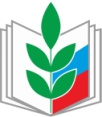 ПРОФЕССИОНАЛЬНЫЙ СОЮЗ РАБОТНИКОВ НАРОДНОГО ОБРАЗОВАНИЯ И НАУКИ РОССИЙСКОЙ ФЕДЕРАЦИИРУБЦОВСКАЯ ГОРОДСКАЯ ОРГАНИЗАЦИЯ ПРОФЕССИОНАЛЬНОГО СОЮЗА РАБОТНИКОВ НАРОДНОГО ОБРАЗОВАНИЯ И НАУКИ РОССИЙСКОЙ ФЕДЕРАЦИИ(РУБЦОВСКАЯ  ГОРОДСКАЯ ОРГАНИЗАЦИЯ ОБЩЕРОССИЙСКОГО ПРОФСОЮЗА ОБРАЗОВАНИЯ)ПРЕЗИДИУМ ПОСТАНОВЛЕНИЕПРОФЕССИОНАЛЬНЫЙ СОЮЗ РАБОТНИКОВ НАРОДНОГО ОБРАЗОВАНИЯ И НАУКИ РОССИЙСКОЙ ФЕДЕРАЦИИРУБЦОВСКАЯ ГОРОДСКАЯ ОРГАНИЗАЦИЯ ПРОФЕССИОНАЛЬНОГО СОЮЗА РАБОТНИКОВ НАРОДНОГО ОБРАЗОВАНИЯ И НАУКИ РОССИЙСКОЙ ФЕДЕРАЦИИ(РУБЦОВСКАЯ  ГОРОДСКАЯ ОРГАНИЗАЦИЯ ОБЩЕРОССИЙСКОГО ПРОФСОЮЗА ОБРАЗОВАНИЯ)ПРЕЗИДИУМ ПОСТАНОВЛЕНИЕПРОФЕССИОНАЛЬНЫЙ СОЮЗ РАБОТНИКОВ НАРОДНОГО ОБРАЗОВАНИЯ И НАУКИ РОССИЙСКОЙ ФЕДЕРАЦИИРУБЦОВСКАЯ ГОРОДСКАЯ ОРГАНИЗАЦИЯ ПРОФЕССИОНАЛЬНОГО СОЮЗА РАБОТНИКОВ НАРОДНОГО ОБРАЗОВАНИЯ И НАУКИ РОССИЙСКОЙ ФЕДЕРАЦИИ(РУБЦОВСКАЯ  ГОРОДСКАЯ ОРГАНИЗАЦИЯ ОБЩЕРОССИЙСКОГО ПРОФСОЮЗА ОБРАЗОВАНИЯ)ПРЕЗИДИУМ ПОСТАНОВЛЕНИЕПРОФЕССИОНАЛЬНЫЙ СОЮЗ РАБОТНИКОВ НАРОДНОГО ОБРАЗОВАНИЯ И НАУКИ РОССИЙСКОЙ ФЕДЕРАЦИИРУБЦОВСКАЯ ГОРОДСКАЯ ОРГАНИЗАЦИЯ ПРОФЕССИОНАЛЬНОГО СОЮЗА РАБОТНИКОВ НАРОДНОГО ОБРАЗОВАНИЯ И НАУКИ РОССИЙСКОЙ ФЕДЕРАЦИИ(РУБЦОВСКАЯ  ГОРОДСКАЯ ОРГАНИЗАЦИЯ ОБЩЕРОССИЙСКОГО ПРОФСОЮЗА ОБРАЗОВАНИЯ)ПРЕЗИДИУМ ПОСТАНОВЛЕНИЕ
«  25  » сентября 2021 г.
г. Рубцовск
г. Рубцовск
№ ___